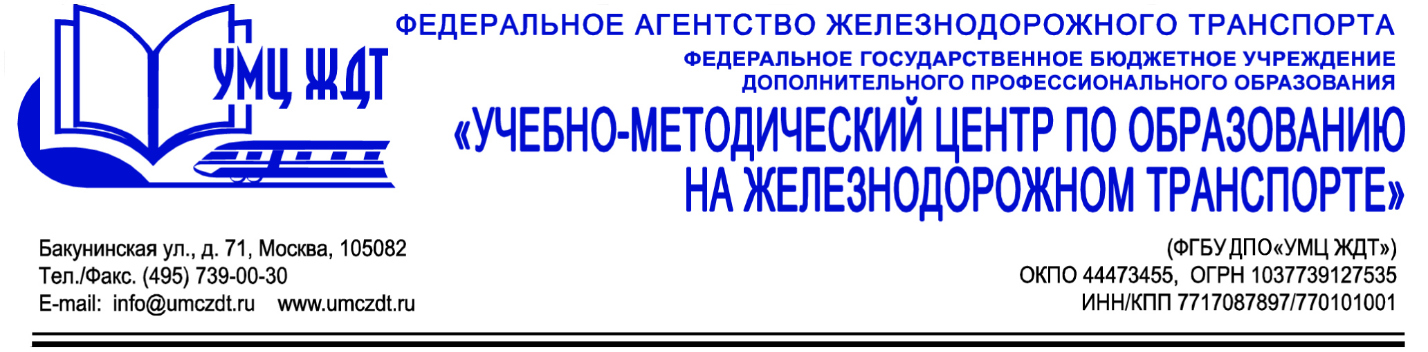 Учебно-тематический пландополнительная профессиональная программа (повышение квалификации)«Условия реализации примерных основных образовательных программ»№п/пНаименование модулей/учебных дисциплинКол-во часовв том числев том числев том числев том числеФорма аттестации№п/пНаименование модулей/учебных дисциплинКол-во часоваудиторныечасылекциипрактическиезанятиясамостоятельная работаФорма аттестации1Модуль 1. Нормативно-правовые акты в системе среднего профессионального образования822-62Модуль 2. Основные требования к прохождению процедуры аккредитации. Осуществление государственного контроля (надзора) в сфере образования20862122.1Государственный контроль (надзор) в сфере образования622-42.2Национальная система профессиональных квалификаций: структура, элементы, содержание211-12.3Прохождение профессионально-общественной аккредитации образовательных программ СПО211-12.4Технология анализа документов при подготовке к государственной аккредитации1042263Модуль 3. Условия реализации примерных основных образовательных программ3688-283.1Внедрение новых ФГОС в систему СПО1022-83.2Актуальные вопросы разработки образовательных программ СПО822-63.3Учебно-методические разработки при реализации образовательных программ в соответствии с требованиями ФГОС СПО1022-83.4Внедрение демонстрационного экзамена в рамках промежуточной и итоговой аттестации822-64Модуль 4. Методические и психолого-педагогические основы обеспечения образовательного процесса в системе СПО644-24.1Многообразие практико-ориентированных методов обучения преподавателей в образовательной организации222--4.2Мотивация профессиональной деятельности педагогических работников. Психологический климат как фактор мотивации422-2Итоговая аттестация22-2-круглый столИтого:722420448